Щороку в травні ми відзначаємо День Перемоги. Дорогою ціною заплатив український народ за участь у найстрашнішій війні 1941-1945рр. Не щезне в пам’яті людській, не йде в забуття великий подвиг і велика трагедія нашого народу-його битва, його перемога над фашистами.День Перемоги - державне свято в Україні та низці країн, що входили до складу СРСР. Відзначають 9-го травня - у день, коли 1945 року СРСР та союзники здобули перемогу над Третім Рейхом у Німецько-радянській війні. В українському законодавстві День Перемоги визначається як день «торжества безсмертного подвигу народу - переможця над фашизмом, всенародної пам'яті про його боротьбу за свободу і незалежність Батьківщини». Україна. Президент (2014 - …                      П.  Порошенко)  Про заходи з відзначення у 2015 році 70-ї річниці Перемоги над нацизмом у Європі та 70-ї річниці завершення Другої світової війни: указ Президента України від 24 березня 2015 року № 169 // Уряд. кур’єр. – 2015.  –                  26 березня. – С. 7.Україна. Президент (2014  -  …                     П. Порошенко) Про присвоєння  військових та спеціальних звань громадянам України – учасникам бойових дій та інвалідам Другої світової війни 1939-1945 років: указ Президента України від 21 квітня  2015  року  № 222  // Уряд. кур’єр. -  2015. –            24 квіт. – С. 4.                 Україна. Кабінет  Міністрів. Про заходи з відзначення у 2015 році 70-ї річниці Перемоги над нацизмом у Європі та 70-ї річниці завершення Другої світової війни: розпорядження від 22 квітня 2015 р.                     №  386-р  //  Уряд.  кур’єр. – 2015. – 25 квіт. –             С. 10.  Україна.  Кабінет  Міністрів. Про внесення  змін до постанов  Кабінету Міністрів України  від  24 листопада 1997 року № 1302 і від 7 березня 2012 року № 176: постанова Кабінету Міністрів від 8 квітня 2015 року             № 187 // Уряд. кур’єр. – 2015. – 24 квіт. – С. 9. [увічнення  Перемоги у Великій  Вітчизняній війні 1941-1945р.]Відмирає рідне село і стає чужим: спогади з війни  //  Погляд часу. – 2015. – 30 квіт. – С. 11.Назустріч Дню Перемоги: ехо воєнних років // Погляд часу. – 2015. – 30 квіт. – С. 11.Пугач, Ольга. Пам’яті фронтовиків: на війні як на війні / О. Пугач // Літерат. Україна. – 2015. – 30 квіт. – С. 5.Семенченко, М. Симфонія пам’яті: Україна вперше відзначатиме 9 травня під власним символом – Червоним маком / М. Семенченко // День. –              2014. – №82/83 (8-9 трав.). – С. 16.Україна відзначатиме Велику Перемогу по-новому: 1939-1945 // Нова Доба. – 2015. – 30 квіт. – С. 1.Українська ціна Перемоги // Уряд. кур’єр. – 2014. – С. 4.Інтернет-ресурси:День Перемоги [Електронний ресурс] / сайт «Вікіпедія». – Режим доступу: http://uk.wikipedia.org/wiki/День_перемоги (дата звернення 06.05.15). – Назва з екрана.День Перемоги [Електронний ресурс]/http://ukraine.ui.ua/ua/ukrainskiye-prazdniki/mayskiye-prazdniki-v-maye/pobeda (дата звернення 06.05.15).– Назва з екрана.День Перемоги [Електронний ресурс] / Режим доступу: https://www.google.com.ua/webhp?sourceid=chrome-instant&ion (дата звернення 06.05.15). – Назва з екрана.***************************Автор-укладач: О. А. РожманВидавець:         ЦМБ ім. Лесі Українки         вул. Хрещатик, 200        Інформаційно-бібліографічний відділ      E-mail lib-ukr@ukr.net      Сайт    cbs.ucoz.uaЧЕРКАСЬКИЙ ДЕПАРТАМЕНТ ОСВІТИ ТА ГУМАНИТАРНОЇ ПОЛІТИКИУПРАВЛІННЯ КУЛЬТУРИ                        ЧЕРКАСЬКА МІСЬКА ЦЕНТРАЛІЗОВАНА БІБЛІОТЕЧНА СИСТЕМА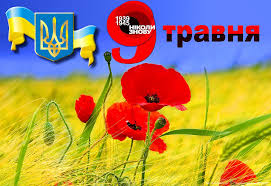 ТИ ВИСТОЯЛА, УКРАЇНО, У ВСІ ВІКИ, У ВСІ ЧАСИ (70 річниця Перемоги)Рекомендаційний списокЧеркаси 2015 